JOZEF 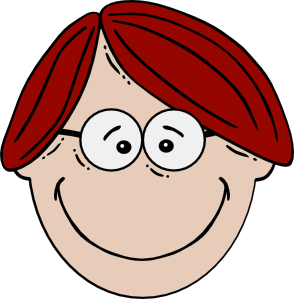 Jedan se dječak zvao Jozef. Imao je naočale. Debele. I nije naročito vidio.
I zato je bio pomalo nespretan. I pomalo nesretan.
Pomalo zamišljen. Miran.
A kada je netko miran svi misle da je zadovoljan.
A kada netko izgleda zadovoljno svi misle da je sretan. To je dobar dječak, rekla je učiteljica.
Vrlo dobar, dodala je mama. Najbolji, rekao je ujak.
Jozef je bio dobar zato jer nikoga nije gnjavio.
A kada netko ne gnjavi onda ga se i ne zamjećuje. Jer je sve u redu.
Jer je dobrota dosadna za promatranje. Nitko s Jozefom nije imao problema.
Jozef je jedino imao problema sam sa sobom. Bio je tužan, a to nitko nije vidio.
Bio je previše miran da bi to pokazao. Bio je previše šutljiv da bi to rekao. Bio je previše stidljiv da bi to otkrio. Svi su mislili kako je Jozef vrlo sretan.
Gledali su ga posve zdravim očima i nisu vidjeli.
I što se desilo s Jozefom?
Ništa posebno.
Završio je u jednoj pomalo tužnoj priči koja vas moli, vas koji je čitate, da se povremeno okrenete oko sebe i pogledate ne nalazi li se u vašoj blizini kakav Jozef.
Netko tko je tužan, miran, šutljiv, stidljiv.
Netko tko bi htio biti vaš prijatelj, a boji se to reći. Učinite prvi korak. Svi ljudi trebaju prijatelje samo Jozef ne zna kako da ih nađe. Zato vi pronađite Jozefa.(Sanja Pilić)Watch | Facebook Humanitarni evergreen festival udruge "Duga" Ljubuški: Priča o Jozefu - YouTube JozefGlavni lik ove priče je:dječak Jozefmamatata.Među ponuđenim rečenicama zaokruži/podcrtaj onu koja opisuje Jozefov izgled.Ima debele naočale.Pomalo je nespretan.Nesretan je, zamišljen i miran.Tužan je.Stidljiv je i šutljiv.Sve nepodcrtane rečenice iz 2. zadataka govore o:Jozefovim navikamaJozefovim osobinama i ponašanjuJozefovim manama.Zašto su svi mislili da je Jozef sretan?Zato jer je bio šutljiv.Zato jer je izgledao zadovoljno.Zato jer im je on to rekao.Prepiši rečenice koje su o Jozefu govorili odrasli.Učiteljica: ____________________________________________________________________________________________Mama: ____________________________________________________________________________________________Ujak: ____________________________________________________________________________________________Jozef je bio dobar:zato što je uvijek pozdravljaozato što je poštivao pravila ponašanjazato što nikoga nije gnjavio.S kime je Jozef (jedino) imao problema?s nekom djecom iz razredas susjedimasam sa sobomKako se Jozef osjećao?Bio je zabrinut.Bio je tužan i osamljen.Bio je veseo i bezbrižan.Među ponuđenim rečenicama pronađi i podcrtaj one koje, po tvom mišljenju, najbolje odgovaraju poukama ove priče!U životu nije uvijek sve onako kako izgleda.Ako želimo doznati kako se netko osjeća, moramo s njime razgovarati.Ljudi se razlikuju po svom ponašanju i izgledu.Teško je naći pravog prijatelja.Mirnoćom i šutljivošću privlačimo tuđu pažnju. Rečenica: „Učinite prvi korak“, znači da:treba prvi prići drugoj osobi i započeti razgovortreba prvi otići iz prostorijetreba paziti kako se hoda. Jesi li ikada učinila/učinio prvi korak u upoznavanju? Ako jesi, napiši ukratko kada i kako si se osjećala/osjećao?_____________________________________________________________________________________________________________________________________________________________________________________________________________________________________________________________________________________________________________________________________________________________________________________________________________________________________________________________________________________________________________________________________________________________________________________________________________________________________________